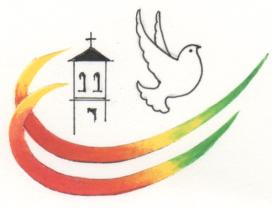 FAMILIES WORKER – COLINTON PARISH CHURCHPurpose of RoleTo work collaboratively with the Minister, Kirk Session and Congregation to build upon and develop ministry to and with children, young people and families, including Sunday Club and Messy Church. This will include taking responsibility for planning specific activities and events and also initiating new ways of connecting with children, young people and families.Role Description Become an integral part of the ministry team at Colinton Parish Church under the overall leadership of the Minister, sharing in the spiritual and pastoral care of children, young people and familiesWork with and support leaders, children and their families in Sunday ClubEngage with children, young people and families in Colinton who are not already involved with church through Messy Church and other appropriate activities and channels of communication Consult with children leaving or having left Sunday Club, explore their ongoing involvement in church and plan appropriate activities Plan, in collaboration with the ministry team, intergenerational events for the whole congregation Contribute to worship services, with the children and young people, at festivals and special occasions Collaborate with the children and youth workers at St Cuthbert’s Scottish Episcopal Church and Juniper Green Parish Church in areas of shared interest Keep the Kirk Session informed about developments in this area of workPerson Specification								Essential	DesirableExperience of and enthusiasm for working with children, young people	       xand their families with the ability to identify, plan and implement 
relevant activities (previous experience can be voluntary or paid)Commitment to the Christian faith and live church connection		       x
(Genuine Occupational Requirement in terms of the Equality Act 2010) Computer literate, including the use of different social media platforms	       xGood organisational skills							       x Able to work creatively and independently 					       xGood planner and timekeeper 						       xAbility to relate to and communicate effectively with people of all ages, 	       x
including those who may have little or no church connection			        Have a relevant youth work qualification with recent experience of involvement in this area                                                              				       xKnowledge and understanding of the dynamics of family life and the issues 	       x
facing families todayAbility to demonstrate good practice in recruiting, working with and 	                                   x
motivating volunteersExcellent planning skills with the ability to prioritise work and workload	       xTerms and ConditionsThis will initially be a temporary post for 18 months with the possibility that the duration could be extended by mutual agreement.Normal hours of work will be 15 hours per week. The working pattern will be mutually agreed and will involve daytime, evening and weekend work (e.g Sunday Club on Sunday mornings and Messy Church monthly on Saturday afternoons) and is expected to vary from week to week.The Families Worker will be required to obtain a satisfactory PVG Scheme Record Disclosure